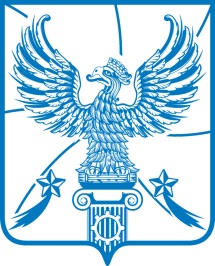 АДМИНИСТРАЦИЯМУНИЦИПАЛЬНОГО ОБРАЗОВАНИЯГОРОДСКОЙ ОКРУГ ЛЮБЕРЦЫ
МОСКОВСКОЙ ОБЛАСТИПОСТАНОВЛЕНИЕ27. 07.2021г.                                                                                                        № 2535-ПАг. ЛюберцыОб утверждении Административного регламента по предоставлениюмуниципальной услуги «Выдача ордера на право производства земляных работ на территории городского округа Люберцы Московской области»	В соответствии с Градостроительным кодексом Российской Федерации, Федеральным законом от 06.10.2003 № 131-ФЗ «Об общих принципах организации местного самоуправления в Российской Федерации», Федеральным законом                              от 27.07.2010 № 210-ФЗ «Об организации предоставления государственных                                 и муниципальных услуг», Федеральным законом от 31.03.1999 № 69-ФЗ                                         «О газоснабжении в Российской Федерации», Законом Московский области                                от 30.12.2014 № 191/2014-ОЗ «О регулировании дополнительных вопросов в сфере благоустройства в Московской области», Уставом городского округа Люберцы Московской области, Решением Совета депутатов городского округа Люберцы                         от 07.06.2017 № 52/7  «О вопросах правопреемства», Постановлением администрации муниципального образования городской округ Люберцы Московской области                          от 31.01.2018 № 228-ПА «Об утверждении Перечня государственных                                                и муниципальных услуг, оказываемых администрацией городского округа Люберцы и муниципальными учреждениями, предоставление которых организуется                                по принципу «одного окна», в том числе на базе многофункционального центра предоставления государственных  и муниципальных услуг», Постановлением администрации муниципального образования Люберецкий муниципальный район Московской области от 24.04.2014 № 951-ПА «Об утверждении Порядка разработки и утверждения административных регламентов предоставления муниципальных (государственных) услуг», постановляю:	1.  Утвердить Административный регламент по предоставлению муниципальной услуги «Выдача ордера на право производства земляных работ на территории городского округа Люберцы Московской области» (прилагается).	2.  Признать утратившими силу:2.1. Постановление администрации муниципального образования городской округ Люберцы Московской области от 25.12.2019 № 5125-ПА «Об утверждении Административного регламента по предоставлению муниципальной услуги «Выдача ордера на право производства земляных работ на территории городского округа Люберцы Московской области».2.2. Постановление администрации муниципального образования городской округ Люберцы Московской области от 30.12.2020 № 3984-ПА «О внесении изменений                      в административный регламент по предоставлению муниципальной услуги «Выдача ордера на право производства земляных работ на территории городского округа Люберцы Московской области», утвержденный Постановлением администрации муниципального образования городской округ Люберцы Московской области                            от 25.12.2019 № 5125-ПА».3.   Опубликовать настоящее Постановление в средствах массовой информации и разместить на официальном сайте администрации в сети «Интернет».4. Контроль за исполнением настоящего Постановления возложить                                       на заместителя Главы администрации Малышева Э.В.Глава городского округа                                                                            В.П. Ружицкий						    ЛИСТ СОГЛАСОВАНИЯк проекту постановленияадминистрации городского округа Люберцы«Об утверждении Административного регламента по предоставлениюмуниципальной услуги «Выдача ордера на право производства земляных работ на территории городского округа Люберцы Московской области»СОГЛАСОВАНО:Исполнитель:8 (495) 503-21-25РЕЕСТР РАССЫЛКИпостановления администрации городского округа Люберцы«Об утверждении Административного регламента по предоставлениюмуниципальной услуги «Выдача ордера на право производства земляных работна территории городского округа Люберцы Московской области»от «____» ______________ 2021 г. №___________Начальник управления деламиН.В. Левина								   1 экз.Заместитель Главы администрации   _____________Э.В. МалышевЗаместитель Главы администрации_____________М.В. КриворучкоЗаместитель Главы администрации_____________В.В. ЕзерскийНачальник управления градостроительного регулирования_____________М.А. ПетрунинаНачальник правового управления _____________О.И. АнохинНачальник управления делами_____________Н.В. ЛевинаКонсультант отдела предоставления муниципальных услуг управления градостроительного регулированияВ.С. Куричина МУ «Люберецкий МФЦ»                                                            1 экз.